Договор о создании аудиовизуального произведения, трансляции его через Интернет, об отчуждении права на произведениег. Москва                						___________________________Гр. ________________________________________________ паспорт ____________________________________________именуемый в дальнейшем "Правообладатель", с одной стороны и ООО "АКТИВ-15", ИНН: 6950249068, генеральный директор Круглова Екатерина Андреевна, действующая на основании Устава, именуемый в дальнейшем "Приобретатель", с другой стороны, а вместе именуемые "Стороны", заключили настоящий договор о нижеследующем:1. Предмет договора1.1. Правообладатель передает Приобретателю принадлежащее ему право на видео и фото, снятые с тренировочными петлями FISIO® (далее - Произведение).1.2. Оригинал Произведения находится в собственности у ООО "АКТИВ-15".1.3. Правообладатель публикует созданное и согласованное Сторонами аудиовизуальное произведение:на своей странице в социальной сети _______________________________________ веб-сайте _____________________________________________в формате:1.3.1. Правообладатель производит создание аудиовизуального произведения по согласованному с Приобретателем сценарию самостоятельно или с помощью видеооператора, предоставляемого Приобретателем. 2. Права и обязанности Сторон2.1. По настоящему договору Приобретателю передается исключительное право использовать Произведение в полном объеме, в любой форме и любым не противоречащим закону способом (исключительное право на произведение), в том числе осуществлять:2.1.1. воспроизведение Произведения;2.1.2. распространение Произведения путем продажи или иного отчуждения его оригинала или экземпляров;2.1.3. публичный показ Произведения;2.1.4. импорт оригинала или экземпляров Произведения в целях распространения;2.1.5. прокат оригинала или экземпляра Произведения;2.1.6. публичное исполнение Произведения;2.1.7. сообщение в эфир;2.1.8. сообщение по кабелю;2.1.9. перевод или другую переработку Произведения;2.1.10. практическую реализацию архитектурного, дизайнерского, градостроительного или садово-паркового проекта;2.1.11. доведение Произведения до всеобщего сведения.2.2. Приобретатель обязуется уплатить Правообладателю предусмотренное пунктом 3.1. настоящего договора вознаграждение.2.3. Правообладатель обязуется воздерживаться от каких-либо действий, способных затруднить осуществление Приобретателем приобретенного им исключительного права на Произведение.3. Цена договора3.1. За отчуждение исключительного права на Произведение Приобретатель предоставляет  Правообладателю:вознаграждение в размере ________________ (_______________________________) рублей;скидку 25% на все оборудование FISIO®, размещенное на веб-сайте https://fisio.ru и https://fisio.training;тренировочные петли FISIO® на безвозмездной основе.4. Ответственность по договору4.1. При существенном нарушении Приобретателем обязанности выплатить Правообладателю в установленный настоящим договором срок вознаграждение за приобретение исключительного права на Произведение Правообладатель вправе требовать в судебном порядке перевода на себя прав приобретателя исключительного права и возмещения убытков.5. Заключительные положения5.1. Исключительное право на Произведение переходит от Правообладателя к Приобретателю в момент заключения настоящего договора.5.2. Срок действия исключительного права на Произведение исчисляется в порядке, предусмотренном ст. 1281 Гражданского кодекса РФ.5.3. Договор вступает в силу с момента его подписания.5.4. Настоящий договор составлен в двух аутентичных экземплярах - по одному для каждой из Сторон.5.5. Во всем, что не предусмотрено настоящим договором, Стороны руководствуются действующим законодательством РФ.6. Реквизиты и подписи СторонПравообладатель                     Приобретатель__________________Телemail_______________________________Наименование: ОБЩЕСТВО С ОГРАНИЧЕННОЙ ОТВЕТСТВЕННОСТЬЮ "АКТИВ-15"Адрес: ПРОЕЗД БОРОВОЙ, Д. Д. 10, КОРП./СТ. СТР. 1, КВ./ОФ. ПОМЕЩ. 107 РАБОЧЕЕ МЕСТО 2, ТВЕРСКАЯ ОБЛАСТЬ, Г. ТВЕРЬНомер счёта: 40702810302220004877Валюта: РОССИЙСКИЙ РУБЛЬИНН: 6950249068КПП: 695001001Банк: АО «АЛЬФА-БАНК»Корреспондентский счёт: 30101810200000000593БИК: 044525593welcome@fisio.ru+7 (495) 414-42-45 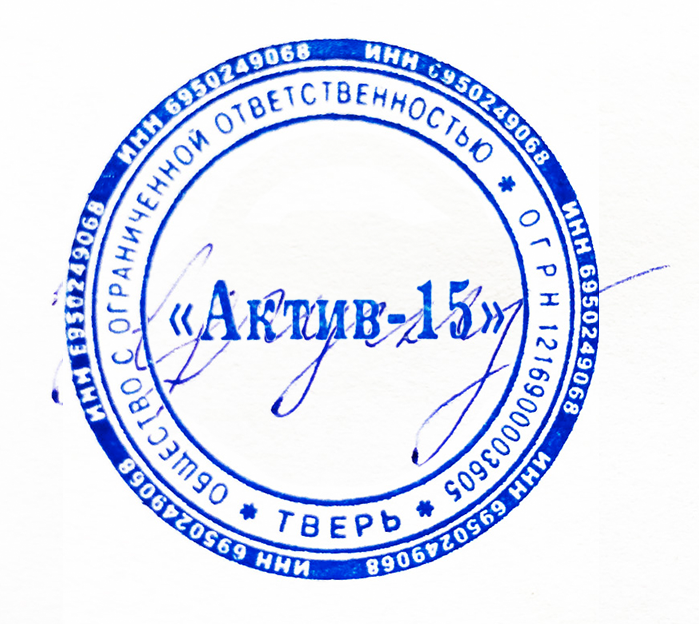 (Круглова Е. А.)